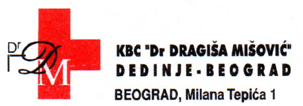 КОНКУРСНА ДОКУМЕНТАЦИЈАНАРУЧИЛАЦ:Клиничко-болнички  центар„Др  Драгиша  Мишовић-Дедиње“,Београд, Хероја Милана Тепића 1ЈАВНА НАБАВКА Услужно прање веша ОТВОРЕНИ ПОСТУПАКЈАВНА НАБАВКА бр. 04/17На основу чл. 32. и 61. Закона о јавним набавкама („Сл. гласник РС” бр.124/2012, 14/15 и 68/15, у даљем тексту: Закон), чл. 2. Правилника о обавезним елементима конкурсне документације у поступцима јавних набавки и начину доказивања испуњености услова („Сл. гласник РС” бр. 29/2013), Одлуке о покретању поступка јавне набавке број: Редени број набавке 04/17, заводни број Одлуке 01- 962/1 и Решења о образовању комисије за јавну набавку заводни број 01- 962/2, припремљена је:КОНКУРСНА ДОКУМЕНТАЦИЈАу отвореном поступку за јавну набавку - Услужно прање веша ЈН бр 04/17Конкурсна документација садржи: I   ОПШТИ ПОДАЦИ О ЈАВНОЈ НАБАВЦИ 1. Подаци о наручиоцуНаручилац: ..................................КБЦ „ДР ДРАГИША МИШОВИЋ – ДЕДИЊЕ“ Адреса: …..................................Београд, Хероја Милана Тепића 1.Интернет страница:........................www.dragisamisovic.bg.ac.rsРегистарски број: 01607044445Матични број: 07044445Шифра делатности:85110ПИБ: 1013690252. Врста поступка јавне набавкеПредметна јавна набавка се спроводи у отвореном поступку, у складу са Законом и подзаконским актима којима се уређују јавне набавке.3. Предмет јавне набавкеПредмет јавне набавке бр. 04/17 су услуге – Услужно прање веша4. Циљ поступкаПоступак јавне набавке се спроводи ради закључења уговора о јавној набавци.5. Контакт:Лице за контакт: Милица МинићАдреса: Београд, Хероја Милана Тепића бр.1Е-маил: javnenabavkekbcdmisovic@gmail.comII  ПОДАЦИ О ПРЕДМЕТУ ЈАВНЕ НАБАВКЕ1. Предмет јавне набавкеПредмет јавне набавке бр. 04/17 су Услуге  - Услужно прање веша2. Ознака из општег речника набавке - 98312000 , 98315000.3. ПартијеЈавна набавке није обликова по партијемаIII  СПЕЦИФИКАЦИЈА, ОПИС УСЛУГЕ Врста услуге: Прање и пеглање болничког веша за потребе КБЦ Др Драгиша Мишовић - Дедиње током 365 дана од дана закључења уговора.Технички опис предмета набавке -  опис услуга према захтеву наручиоца:Прање и пеглање болничког веша за потребе КБЦ “Др Драгиша Мишовић – Дедиње“ обухвата следеће активности: Предметне услуге се пружају свакодневно у току 365 дана од дана закључења уговора.Пружалац услуга преузима  прљави болнички веш са пет локације:  Локација 1 – Просторија у објекту  Болнице за психијатрију, ул. Др Иве Поповића Ђанија, Локација 2 – Просторија у објекту Клинике за урологију, ул. Булевар Кнеза Александра Карађорђевића бр. 64, Локација 3 -  Просторија у објекту Болнице за гинекологију и акушерство, ул. Булевар Кнеза Александра Карађорђевића бр. 64 и Локација 4 - Просторија у објекту Болнице за дечије плућне болести и ТБЦ, ул. Јована Мариновића бр.4, Локација 5- Хероја Милана Тепића 1-главна болничка зграда, два пута дневно у терминима 6.00 –6.30, и 18.00-18.30 часова.У случају ванредних околности, у складу са потребама наручиоца, пружалац услуге је дужан да на захтев наручиоца изврши ванредно преузимање прљавог веша, обави прање и испоруку чистог веша у току дана, ван предвиђених термина.Наручилац обезбеђује раднике за пренос прљавог  болничког веша до предвиђених локација за примопредају веша. Пружалац услуга обезбеђује раднике за пренос  веша од предвиђених локација до возила, као и од возила до предвиђених локација приликом испоруке веша. Преузета дневна количина прљавог веша се мора доставити опрана и испеглана најдуже, у року од 12 сати  од тренутка преузимања.Пружалац услуга врши превоз и испоруку опраног и испегланог болничког веша на локације са којих је и преузет веш у терминима 6.00 – 6.30  и 18.00-18.30 часова.Пружалац услуга обезбеђује раднике за истовар чистог и испегланог болничког веша од возила до  до предвиђених локација.Наручилац захтева  од  пружаоца услуга апсолутно поштовање рокова испоруке јер другачије поступање омета редован процес рада наручиоца. Понуђач има обавезу да одржава беспрекорну хигијену у  возилима  којима се транспортује болнички веш и да иста дезинфикује између сваког транспорта. Понуђач је дужан да колица и возила којима се превози чист веш дезинфикује средством које је регистровано као медицинско средствоЗаинтересована лица могу да изврше обилазак места преузимања  и  испоруке  болничког веша, као и увид у врсту болничког веша код наручиоца. Захтев за обилазак и увид заинтересована лица  могу упутити на е-маил javnenabavkekbcdmisovic@gmail.comIV   УСЛОВИ ЗА УЧЕШЋЕ У ПОСТУПКУ ЈАВНЕ НАБАВКЕ ИЗ ЧЛ. 75. И 76. ЗАКОНА И УПУТСТВО КАКО СЕ ДОКАЗУЈЕ ИСПУЊЕНОСТ ТИХ УСЛОВАУСЛОВИ ЗА УЧЕШЋЕ У ПОСТУПКУ ЈАВНЕ НАБАВКЕ ИЗ ЧЛ. 75. И 76. ЗАКОНА и УПУТСТВО КАКО СЕ ДОКАЗУЈЕ ИСПУЊЕНОСТ УСЛОВАПраво на учешће у поступку предметне јавне набавке има понуђач који испуњава обавезне услове за учешће у поступку јавне набавке дефинисане чл. 75. Закона, и то:Да је регистрован код надлежног органа, односно уписан у одговарајући регистар (чл. 75. ст. 1. тач. 1) Закона);Доказ: Извод из регистра Агенције за привредне регистре, односно извод из регистра надлежног Привредног суда:Да он и његов законски заступник није осуђиван за неко од кривичних дела као члан организоване криминалне групе, да није осуђиван за кривична дела против привреде, кривична дела против животне средине, кривично дело примања или давања мита, кривично дело преваре (чл. 75. ст. 1. тач. 2) Закона);Доказ: Правна лица: 1) Извод из казнене евиденције, односно уверење основног суда на чијем подручју се налази седиште домаћег правног лица, односно седиште представништва или огранка страног правног лица, којим се потврђује да правно лице није осуђивано за кривична дела против привреде, кривична дела против животне средине, кривично дело примања или давања мита, кривично дело преваре; 2) Извод из казнене евиденције Посебног одељења за организовани криминал Вишег суда у Београду, којим се потврђује да правно лице није осуђивано за неко од кривичних дела организованог криминала; 3) Извод из казнене евиденције, односно уверење надлежне полицијске управе МУП-а, којим се потврђује да законски заступник понуђача није осуђиван за кривична дела против привреде, кривична дела против животне средине, кривично дело примања или давања мита, кривично дело преваре и неко од кривичних дела организованог криминала (захтев се може поднети према месту рођења или према месту пребивалишта законског заступника). Уколико понуђач има више законских заступника дужан је да достави доказ за сваког од њих.  Предузетници и физичка лица: Извод из казнене евиденције, односно уверење надлежне полицијске управе МУП-а, којим се потврђује да није осуђиван за неко од кривичних дела као члан организоване криминалне групе, да није осуђиван за кривична дела против привреде, кривична дела против животне средине, кривично дело примања или давања мита, кривично дело преваре (захтев се може поднети према месту рођења или према месту пребивалишта). Доказ не може бити старији од два месеца пре отварања понуда;Да је измирио доспеле порезе, доприносе и друге јавне дажбине у складу са прописима Републике Србије или стране државе када има седиште на њеној територији (чл. 75. ст. 1. тач. 4) Закона);Доказ: Уверења Пореске управе Министарства финансија и привреде да је измирио доспеле порезе и доприносе и уверења свих надлежних управа локалних самоуправа на којима обавља делатност или има имовину, да је измирио обавезе по основу изворних локалних јавних прихода или потврду Агенције за приватизацију да се понуђач налази у поступку приватизације. Доказ не може бити старији од два месеца пре отварања понуда;Понуђач је дужан да при састављању понуде изричито наведе да је поштовао обавезе које произлазе из важећих прописа о заштити на раду, запошљавању и условима рада, заштити животне средине као и да нема забрану обављања делатности која је на снази у време подношења понуде (чл.75. став.2. Закона).
Доказ: Потписан о оверен Образац изјаве (Образац изјаве, дат је у поглављу X). Изјава мора да буде потписана од стране овлашћеног лица понуђача и оверена печатом. Уколико понуду подноси група понуђача, Изјава мора бити потписана од стране овлашћеног лица сваког понуђача из групе понуђача и оверена печатом. Потенцијални понуђач-учесник у јавној набавци мора испунити и додатне услове у погледу финансијског, пословног,техничког и кадровског капацитета, и то:         1. Да у последњих 12 месеци од дана објављивања јавног позива рачун Понуђача није био          у блокади. 
                Тражени доказ: Потврда о броју дана неликвидности Народне банке Србије – Одељење за принудну наплату. 
       2.     Да је пословао са добитком (АОП 1030) у 2015 години.
               Тражени доказ: Биланс стања и успеха за 2015 годину или Извештај о  бонитету за
               2015 годину (БОН ЈН).Да је из делатности прања веша у 2015 години остварио пословни приход (АОП 1009) већи од 35.000.000 динара без ПДВ-а.
Тражени доказ: Уговори о вршењу услуга и потврде наручиоца о фактурисаним услугама које су предмет јавне набавке.(Образац XIV).Понуђач је дужан да достави и попуњену референт листу  (Образац XVII) у складу са достављеним уговорима/потврдама.Да је пословање понуђача сертификовано важећим сертификатом система квалитета ИСО 9001, важећим системом заштите животне средине ИСО 14001, важећим системом ОХСАС 18001 система управљања заштитом здравља и безбедношћу на раду за услуге прања, пеглања и транспорта веша.У складу са траженим стандардима, Наручилац захтева одлагање прљавог веша,сортирање прљавог веша, прање веша, пеглање веша, паковање и достава веша, поступак са инфективним вешом да се обавља у складу са захтевима из Изјаве (образац XVIII)
Тражени доказ: Копија сертификата ИСО 9001, ИСО 14001, ИСО 18001 са потврдама сертификационог тела о важности сертификата.Изјава – (Образац XVIII) у вези начина прања и пеглања веша.Да збир капацитета бубњева (пуњење за једно прање) појединачних машина за прање веша, које поседује понуђач у пословном простору, износи минимум 300 кг, збир капацитета појединачних машина за сушење веша буде минимум 300 кг/час,минимум два професионална ваљка за пеглање веша, минимум две професионалне пегле на пару или две „лутке“ за пеглање униформи, минимум два лака теретна возила за превоз веша регистована на понуђача, узета у закуп или лизинг.
Тражени доказ: Изјава понуђача о техничкој опремљености - (Образац XII – конкурсне документације), Спецификација опреме и транспортних средстава  – (Образац XVI –конкурсне документације), фотокопије очитаних саобраћајних дозвола, уговор о закупу или лизингу са фотокопијом очитаних саобраћајних дозвола.
Пословни простор  у коме се врши услуга, у складу са Изјавом (Образац XVIII) мора да испуњава следеће услове тј.да:
постоји посебан улаз за прљав веш, постоји посебна магацинска просторија за прљав веш минимум 20 м2, у склопу магацина за прљав веш(изолован, затворен део) или као посебан магацин за прљав инфективан веш, потоји посебан излаз за чист веш, посебна магацинска просторија за чист веш минимум 20 м2, распоред просторија и машина у простору мора бити такав да испуњава санитарне услове тј.да нема укрштања путева прљавог и чистог веша, има физичку баријеру између простора где се манипулише прљавим вешом и простора где се манипулише чистим вешом, постојање посебне просторије за дезинфекцију и прање инфективног веша и посебну просторију за пеглање и одлагање лекарских униформи.
 Тражени доказ: Изјава-образац XV о испуњености услова за пословни ростор, план простора са обележеним просторијама и траженим квадратурама, уцртаним распоредом машина и са адресом пословног простора у коме се врши услуга
Да понуђач на законски начин има прикључак као потрошач електричне енергије.
Тражени доказ: Доставити два последња рачуна јавног предузећа за дистрибуцију електричне енергије која гласе на понуђача и адресу где се врши услуга прања веша. Ако је понуђач у закупљеном пословном простору, доставља уговор о закупу или други правни основ коришћења, рачуне јавног предузећа која гласе на закуподавца и рачуне закуподавца који гласе на понуђача а по ком основу понуђач плаћа струју.
Да је легално прикључен на званичну и контролисану водоводну мрежу. Поступак прања веша не може да се обавља било бунарском неконтролисаном водом, било хемијским поступцима чишћења или на било који други начин који може да угрози здравље пацијената.
Тражени доказ: Доставити два последња рачуна од комуналног предузећа Водовод и канализација која гласе на понуђача и адресу где се врши услуга прања веша.Ако је понуђач у закупљеном пословном простору, доставља уговор о закупу или други правни основ коришћења, рачуне јавног предузећа која гласе на закуподавца и рачуне закуподавца који гласе на понуђача а по ком основу понуђач плаћа воду.
Да потенцијални понуђач по било ком законском основу располаже са минимум 9 радно ангажованих радника на пословима који су предмет јавне набавке.
Тражени доказ: Образац М или М-А или други доказ да је радник ангажован у складу са законом. Изјава о броју запослених (Образац XIII – конкурсне документације).
Стручна комисија КБЦ „Др Драгиша Мишовић-Дедиње“ у процесу утврђивања испуњености услова, може извршити обилазак пословног простора свих понуђача, ради увида у технологију процеса прања веша и контроле у погледу захтеваних пословних, техничких и просторних капацитета у којима ће се вршити услуга прања, сушења и пеглања веша, као и преглед транспортних средстава. Уколико понуђач подноси понуду са подизвођачем, у складу са чл.80 Закона, подизвођач мора да испуњава обавезне услове из члана 75. став 1. тач. 1) до 4) Закона и услов из члана 75 став 1 тачка 5) Закона, за део набавке који ће понуђач извршити преко понуђача , а додатне услове 3,5,9, испуњавају заједно , а сваки подизвођач посебно 1,2,4,6,7,8.
Уколико понуду подноси група понуђача, сваки понуђач из групе понуђача, мора да испуни обавезне услове из члана 75. став 1. тач.1) до 4) Закона, а додатне услове 3,5,9, испуњавају заједно, а сваки учесник појединачно испуњава додатне услове 1,2,4,6,7,8.
Услов из из члана 75. став 1. тач.5) Закона, дужан је да испуни понуђач из групе понуђача којем је поверено извршење дела набавке за који је неопходна испуњеност тог услова. У СЛУЧАЈУ ДА ПОНУЂАЧ НЕИСТИНИТО ПРИКАЗУЈЕ ИСПУЊЕНОСТ УСЛОВА, ДОБИЋЕ НЕГАТИВНУ РЕФЕРЕНЦУ.Наведене доказе о испуњености услова понуђач може доставити у виду неоверених копија, а наручилац може пре доношења одлуке о додели уговора да тражи од понуђача, чија је понуда на основу извештаја за јавну набавку оцењена као најповољнија, да достави на увид оригинал или оверену копију свих или појединих доказа.Ако понуђач у остављеном, примереном року који не може бити краћи од пет дана, не достави на увид оригинал или оверену копију тражених доказа, наручилац ће његову понуду одбити као неприхватљиву.Уколико понуђач не испуни све тражене услове, односно не достави одговарајуће доказе за њих, његова понуда ће се сматрати неприхватљивом.Понуђачи који су регистровани у регистру који води Агенција за привредне регистре не морају да доставе доказ из чл.  75. ст. 1. тач. 1) до 4), који је јавно доступан на интернет страници Агенције за привредне регистре.Потребно је само да понуђач назначи јасно у понуди да је регистрован у Регистру АПР-а.Наручилац неће одбити понуду као неприхватљиву, уколико не садржи доказ одређен конкурсном документацијом, ако понуђач јасно наведе у понуди интернет страницу на којој су подаци који су тражени у оквиру услова јавно доступни.Ако се у држави у којој понуђач има седиште не издају тражени докази, понуђач може, уместо доказа, приложити своју писану изјаву, дату под кривичном и материјалном одговорношћу оверену пред судским или управним органом, јавним бележником или другим надлежним органом те државе.Ако понуђач има седиште у другој држави, наручилац може да провери да ли су документи којима понуђач доказује испуњеност тражених услова издати од стране надлежних органа те државе.Понуђач је дужан да без одлагања писмено обавести наручиоца о било којој промени у вези са испуњеношћу услова из поступка јавне набавке, која наступи до доношења одлуке, односно закључења уговора, односно током важења уговора о јавној набавци и да је документује на прописани начин.V  УПУТСТВО ПОНУЂАЧИМА КАКО ДА САЧИНЕ ПОНУДУ1. ПОДАЦИ О ЈЕЗИКУ НА КОЈЕМ ПОНУДА МОРА ДА БУДЕ САСТАВЉЕНАПонуђач подноси понуду на српском језику.2. НАЧИН НА КОЈИ ПОНУДА МОРА ДА БУДЕ САЧИЊЕНАПонуђач понуду подноси непосредно или путем поште у затвореној коверти или кутији, затворену на начин да се приликом отварања понуда може са сигурношћу утврдити да се први пут отвара. На полеђини коверте или на кутији навести назив и адресу понуђача. У случају да понуду подноси група понуђача, на коверти је потребно назначити да се ради о групи понуђача и навести називе и адресу свих учесника у заједничкој понуди.Понуду доставити на адресу: Јована Мариновића бр. 4. Београд,  КБЦ „Др Драгиша Мишовић – Дедиње“, са назнаком: ,,Понуда за јавну набавку услуга  –  Услужно прање веша ЈН бр. 04/17 - НЕ ОТВАРАТИ”. Понуда се сматра благовременом уколико је примљена од стране наручиоца до 27.02.2017. године до 11:00 часова. Наручилац ће, по пријему одређене понуде, на коверти, односно кутији у којој се понуда налази, обележити време пријема и евидентирати број и датум понуде према редоследу приспећа. Уколико је понуда достављена непосредно наручулац ће понуђачу предати потврду пријема понуде. У потврди о пријему наручилац ће навести датум и сат пријема понуде. Понуда коју наручилац није примио у року одређеном за подношење понуда, односно која је примљена по истеку дана и сата до којег се могу понуде подносити, сматраће се неблаговременом.Место време и начин отварања понуда: Отварање понуда ће бити извршено дана  27.02.2017. у 12:00 часова у Библиотеци Установе (Управна зграда Наручиоца) ул. Хероја Милана Тепића бр. 1. Београд. Отварању понуда могу присустовати представници понуђача уз предходну предају писменог пуномоћја3. ПАРТИЈЕЈавна набавке није обликова по партијама.4.  ПОНУДА СА ВАРИЈАНТАМАПодношење понуде са варијантама није дозвољено.5. НАЧИН ИЗМЕНЕ, ДОПУНЕ И ОПОЗИВА ПОНУДЕУ року за подношење понуде понуђач може да измени, допуни или опозове своју понуду на начин који је одређен за подношење понуде.Понуђач је дужан да јасно назначи који део понуде мења односно која документа накнадно доставља. Измену, допуну или опозив понуде треба доставити на адресу: Јована Мариновића бр. 4. Београд,  КБЦ „Др Драгиша Мишовић – Дедиње“ са назнаком:„Измена понуде за јавну набавку (Услуге) –  Услужно прање веша ЈН бр. 04/17 - НЕ ОТВАРАТИ” или„Допуна понуде за јавну набавку (Услуга) –  Услужно прање веша ЈН бр. 04/17 - НЕ ОТВАРАТИ”  или„Опозив понуде за јавну набавку (Услуге) –  Услужно прање веша ЈН бр. 04/17 - НЕ ОТВАРАТИ”   или„Измена и допуна понуде за јавну набавку (Услуге) – Услужно прање веша ЈН бр. 04/17  - НЕ ОТВАРАТИ”.На полеђини коверте или на кутији навести назив и адресу понуђача. У случају да понуду подноси група понуђача, на коверти је потребно назначити да се ради о групи понуђача и навести називе и адресу свих учесника у заједничкој понуди.По истеку рока за подношење понуда понуђач не може да повуче нити да мења своју понуду.6. УЧЕСТВОВАЊЕ У ЗАЈЕДНИЧКОЈ ПОНУДИ ИЛИ КАО ПОДИЗВОЂАЧ Понуђач може да поднесе само једну понуду. Понуђач који је самостално поднео понуду не може истовремено да учествује у заједничкој понуди или као подизвођач, нити исто лице може учествовати у више заједничких понуда.У Обрасцу понуде (поглавље VI), понуђач наводи на који начин подноси понуду, односно да ли подноси понуду самостално, или као заједничку понуду, или подноси понуду са подизвођачем.7. ПОНУДА СА ПОДИЗВОЂАЧЕМУколико понуђач подноси понуду са подизвођачем дужан је да у Обрасцу понуде (поглавље VI) наведе да понуду подноси са подизвођачем, проценат укупне вредности набавке који ће поверити подизвођачу,  а који не може бити већи од 50%, као и део предмета набавке који ће извршити преко подизвођача. Понуђач у Обрасцу понуде наводи назив и седиште подизвођача, уколико ће делимично извршење набавке поверити подизвођачу. Уколико уговор о јавној набавци буде закључен између наручиоца и понуђача који подноси понуду са подизвођачем, тај подизвођач ће бити наведен и у уговору о јавној набавци. Понуђач је дужан да за подизвођаче достави доказе о испуњености услова који су наведени у поглављу IV конкурсне документације, у складу са Упутством како се доказује испуњеност услова.Понуђач у потпуности одговара наручиоцу за извршење обавеза из поступка јавне набавке, односно извршење уговорних обавеза, без обзира на број подизвођача. Понуђач је дужан да наручиоцу, на његов захтев, омогући приступ код подизвођача, ради утврђивања испуњености тражених услова.8. ЗАЈЕДНИЧКА ПОНУДАПонуду може поднети група понуђача.Уколико понуду подноси група понуђача, саставни део заједничке понуде мора бити споразум којим се понуђачи из групе међусобно и према наручиоцу обавезују на извршење јавне набавке,а који обавезно садржи податке из члана 81. ст. 4. тач. 1) и  2) Закона и то: •	Податке о члану групе који ће бити носилац посла, односно који ће поднети понуду и који ће заступати групу понуђача пред наручиоцем и, •	Опис послова сваког од понуђача из групе понуђача у извршењу уговора.Група понуђача је дужна да достави све доказе о испуњености услова који су наведени у поглављу IV конкурсне документације, у складу са Упутством како се доказује испуњеност услова.Понуђачи из групе понуђача одговарају неограничено солидарно према наручиоцу. Задруга може поднети понуду самостално, у своје име, а за рачун задругара или заједничку понуду у име задругара.Ако задруга подноси понуду у своје име за обавезе из поступка јавне набавке и уговора о јавној набавци одговара задруга и задругари у складу са законом.Ако задруга подноси заједничку понуду у име задругара за обавезе из поступка јавне набавке и уговора о јавној набавци неограничено солидарно одговарају задругари.9. НАЧИН И УСЛОВИ ПЛАЋАЊА, КАО И ДРУГЕ ОКОЛНОСТИ ОД КОЈИХ ЗАВИСИ ПРИХВАТЉИВОСТ  ПОНУДЕ9.1. Захтеви у погледу начина, рока и услова плаћања.Понуђачу није дозвољено да захтева аванс.Плаћање ће се вршити уплатом на рачун понуђача у року од најкраће 30 (тридесет) дана/најдуже 60 дана од дана пријема рачуна и комплетирања документације за плаћање, по извршеном месечном пружању услуга.9.2. Захтев у погледу рока важења понудеРок важења понуде не може бити краћи од 30 дана од дана отварања понуда.У случају истека рока важења понуде, наручилац је дужан да у писаном облику затражи од понуђача продужење рока важења понуде.Понуђач који прихвати захтев за продужење рока важења понуде на може мењати понуду.Понуда мора у потпуности одговарати захтевима наручиоца из конкурсне документације, у противном ће бити проглашена као неприхватљива.10. ВАЛУТА И НАЧИН НА КОЈИ МОРА ДА БУДЕ НАВЕДЕНА И ИЗРАЖЕНА ЦЕНА У ПОНУДИЦена мора бити исказана у динарима, са и без пореза на додату вредност, са урачунатим свим трошковима које понуђач има у реализацији предметне јавне набавке, с тим да ће се за оцену понуде узимати у обзир цена без пореза на додату вредност.Цена је фиксна и не може се мењати.Ако је у понуди исказана неуобичајено ниска цена, наручилац ће поступити у складу са чланом 92. Закона.11. ПОДАЦИ О ВРСТИ, САДРЖИНИ, НАЧИНУ ПОДНОШЕЊА, ВИСИНИ И РОКОВИМА ОБЕЗБЕЂЕЊА ИСПУЊЕЊА ОБАВЕЗА ПОНУЂАЧА12. ЗАШТИТА ПОВЕРЉИВОСТИ ПОДАТАКА КОЈЕ НАРУЧИЛАЦ СТАВЉА ПОНУЂАЧИМА НА РАСПОЛАГАЊЕ, УКЉУЧУЈУЋИ И ЊИХОВЕ ПОДИЗВОЂАЧЕ Предметна набавка не садржи поверљиве информације које наручилац ставља на располагање.13. ДОДАТНЕ ИНФОРМАЦИЈЕ ИЛИ ПОЈАШЊЕЊА У ВЕЗИ СА ПРИПРЕМАЊЕМ ПОНУДЕЗаинтересовано лице може, у писаном облику путем поште на адресу наручиоца Ул. Јована Мариновића  бр. 4, 11000 Београд, или електронске поште на e-mail. javnenabavkekbcdmisovic@gmail.com  тражити од наручиоца додатне информације или појашњења у вези са припремањем понуде при чему може да укаже наручиоцу на евентуално уочене  недостатке  и неправилности у конкурсној документацији, најкасније 5 дана пре истека рока за подношење понуде. Наручилац ће у року од 3 (три) дана од дана пријема захтева за додатним информацијама или појашњењима конкурсне документације, одговор објавити на Порталу јавних набавки и на својој интернет страници. Додатне информације или појашњења упућују се са напоменом „Захтев за додатним информацијама или појашњењима конкурсне документације - Услужно прање веша ЈН бр 04/17Ако наручилац измени или допуни конкурсну документацију 8 или мање дана пре истека рока за подношење понуда, дужан је да продужи рок за подношење понуда и објави обавештење о продужењу рока за подношење понуда. По истеку рока предвиђеног за подношење понуда наручилац не може да мења нити да допуњује конкурсну документацију. Тражење додатних информација или појашњења у вези са припремањем понуде телефоном није дозвољено. Комуникација у поступку јавне набавке врши се искључиво на начин одређен чланом 20. Закона.14. ДОДАТНА ОБЈАШЊЕЊА ОД ПОНУЂАЧА ПОСЛЕ ОТВАРАЊА ПОНУДА И КОНТРОЛА КОД ПОНУЂАЧА ОДНОСНО ЊЕГОВОГ ПОДИЗВОЂАЧА После отварања понуда наручилац може приликом стручне оцене понуда да у писаном облику захтева од понуђача додатна објашњења која ће му помоћи при прегледу, вредновању и упоређивању понуда, а може да врши контролу (увид) код понуђача, односно његовог подизвођача (члан 93. Закона). Уколико наручилац оцени да су потребна додатна објашњења или је потребно извршити контролу (увид) код понуђача, односно његовог подизвођача, наручилац ће понуђачу оставити примерени рок да поступи по позиву наручиоца, односно да омогући наручиоцу контролу (увид) код понуђача, као и код његовог подизвођача. Наручилац може уз сагласност понуђача да изврши исправке рачунских грешака уочених приликом разматрања понуде по окончаном поступку отварања. У случају разлике између јединичне и укупне цене, меродавна је јединична цена.Ако се понуђач не сагласи са исправком рачунских грешака, наручилац ће његову понуду одбити као неприхватљиву. 15. ВРСТА КРИТЕРИЈУМА ЗА ДОДЕЛУ УГОВОРА, ЕЛЕМЕНТИ КРИТЕРИЈУМА НА ОСНОВУ КОЈИХ СЕ ДОДЕЉУЈЕ УГОВОР И МЕТОДОЛОГИЈА ЗА ДОДЕЛУ ПОНДЕРА ЗА СВАКИ ЕЛЕМЕНТ КРИТЕРИЈУМАИзбор најповољније понуде ће се извршити применом критеријума  „Најнижа понуђена цена“.
16. ЕЛЕМЕНТИ КРИТЕРИЈУМА НА ОСНОВУ КОЈИХ ЋЕ НАРУЧИЛАЦ ИЗВРШИТИ ДОДЕЛУ УГОВОРА У СИТУАЦИЈИ КАДА ПОСТОЈЕ ДВЕ ИЛИ ВИШЕ ПОНУДА СА ЈЕДНАКИМ БРОЈЕМ ПОНДЕРА ИЛИ ИСТОМ ПОНУЂЕНОМ ЦЕНОМ Уколико две или више понуда имају исту најнижу понуђену цену, изабраће се понуђач који је понудио дужи рок плаћања. Уколико ни применом рерзервног критеријума Наручилац не може донети одлуку о додели уговора, одлука ће бити донета жребом..17. ПОШТОВАЊЕ ОБАВЕЗА КОЈЕ ПРОИЗИЛАЗЕ ИЗ ВАЖЕЋИХ ПРОПИСА Понуђач је дужан да у оквиру своје понуде достави изјаву дату под кривичном и материјалном одговорношћу да је поштовао све обавезе које произилазе из важећих прописа о заштити на раду, запошљавању и условима рада, заштити животне средине, као и да нема забрану обављања делатности која је на снази у време подношења понуде (чл.75. став.2. Закона).(Образац изјаве, дат је у поглављу X конкурсне документације).18. КОРИШЋЕЊЕ ПАТЕНТА И ОДГОВОРНОСТ ЗА ПОВРЕДУ ЗАШТИЋЕНИХ ПРАВА ИНТЕЛЕКТУАЛНЕ СВОЈИНЕ ТРЕЋИХ ЛИЦАНакнаду за коришћење патената, као и одговорност за повреду заштићених права интелектуалне својине трећих лица сноси понуђач.19. НАЧИН И РОК ЗА ПОДНОШЕЊЕ ЗАХТЕВА ЗА ЗАШТИТУ ПРАВА ПОНУЂАЧА Захтев за заштиту права може да поднесе понуђач, односно свако заинтересовано лице, који има интерес за доделу уговора у конкретном поступку јавне набавке и који је претрпео или би могао да претрпи штету због поступања наручиоца противно одредбама ЗЈН.Захтев за заштиту права подноси се наручиоцу, а копија се истовремено доставља Републичкој комисији за заштиту права у поступцима јавних набавки (у даљем тексту: Републичка комисија). Захтев за заштиту права се доставља наручиоцу непосредно, електронском поштом на e-mail javnenabavkekbcdmisovic@gmail.com или препорученом пошиљком са повратницом. Захтев за заштиту права се може поднети у току целог поступка јавне набавке, против сваке радње наручиоца, осим уколико ЗЈН није другачије одређено. О поднетом захтеву за заштиту права наручилац обавештава све учеснике у поступку јавне набавке, односно објављује обавештење о поднетом захтеву на Порталу јавних набавки и на својој интернет страници, најкасније у року од два дана од дана пријема захтева.Уколико се захтевом за заштиту права оспорава врста поступка, садржина позива за подношење понуда или конкурсне документације, захтев ће се сматрати благовременим уколико је примљен од стране наручиоца најкасније седам дана пре истека рока за подношење понуда, без обзира на начин достављања и уколико је подносилац захтева у складу са чл. 63. ст. 2. ЗЈН указао наручиоцу на евентуалне недостатке и неправилности, а наручилац исте није отклонио. Захтев за заштиту права којим се оспоравају радње које наручилац предузме пре истека рока за подношење понуда, а након истека рока из претходног става, сматраће се благовременим уколико је поднет најкасније до истека рока за подношење понуда. После доношења одлуке о додели уговора из чл.108. ЗЈН или одлуке о обустави поступка јавне набавке из чл. 109. ЗЈН, рок за подношење захтева за заштиту права је 10 дана од дана објављивања одлуке на Порталу јавних набавки. Захтевом за заштиту права не могу се оспоравати радње наручиоца предузете у поступку јавне набавке ако су подносиоцу захтева били или могли бити познати разлози за његово подношење пре истека рока за подношење понуда, а подносилац захтева га није поднео пре истека тог рока. Ако је у истом поступку јавне набавке поново поднет захтев за заштиту права од стране истог подносиоца захтева, у том захтеву се не могу оспоравати радње наручиоца за које је подносилац захтева знао или могао знати приликом подношења претходног захтева. Захтев за заштиту права не задржава даље активности наручиоца у поступку јавне набавке у складу са одредбама члана 150. овог ЗЈН.Захтев за заштиту права мора да садржи: назив и адресу подносиоца захтева и лице за контакт; назив и адресу наручиоца;податке о јавној набавци која је предмет захтева, односно о одлуци наручиоца; повреде прописа којима се уређује поступак јавне набавке; чињенице и доказе којима се повреде доказују; потврду о уплати таксе из члана 156. ЗЈН; потпис подносиоца.Валидан доказ о извршеној уплати таксе, у складу са Упутством о уплати таксе за подношење захтева за заштиту права Републичке комисије, објављеном на сајту Републичке комисије, у смислу члана 151. став 1. тачка 6) ЗЈН, је: 1. Потврда о извршеној уплати таксе из члана 156. ЗЈН која садржи следеће елементе:    (1) да буде издата од стране банке и да садржи печат банке;    (2) да представља доказ о извршеној уплати таксе, што значи да потврда мора да садржи податак да је налог за уплату таксе, односно налог за пренос средстава реализован, као и датум извршења налога. * Републичка комисија може да изврши увид у одговарајући извод евиденционог рачуна достављеног од стране Министарства финансија – Управе за трезор и на тај начин додатно провери чињеницу да ли је налог за пренос реализован.    (3) износ таксе из члана 156. ЗЈН чија се уплата врши – 120.000,00 динара;    (4) број рачуна: 840-30678845-06;    (5) шифру плаћања: 153 или 253;    (6) позив на број: подаци о броју или ознаци јавне набавке поводом које се подноси захтев за заштиту права;    (7) сврха: ЗЗП; Клиничко-болнички  центар „Др  Драгиша  Мишовић-Дедиње“, јавна набавка ЈН 04/17;   (8) корисник: буџет Републике Србије;    (9) назив уплатиоца, односно назив подносиоца захтева за заштиту права за којег је извршена уплата таксе;   (10) потпис овлашћеног лица банке, или 2. Налог за уплату, први примерак, оверен потписом овлашћеног лица и печатом банке или поште, који садржи и све друге елементе из потврде о извршеној уплати таксе наведене под тачком 1, или 3. Потврда издата од стране Републике Србије, Министарства финансија, Управе за трезор, потписана и оверена печатом, која садржи све елементе из потврде о извршеној уплати таксе из тачке 1, осим оних наведених под (1) и (10), за подносиоце захтева за заштиту права који имају отворен рачун у оквиру припадајућег консолидованог рачуна трезора, а који се води у Управи за трезор (корисници буџетских средстава, корисници средстава организација за обавезно социјално осигурање и други корисници јавних средстава), или 4. Потврда издата од стране Народне банке Србије, која садржи све елементе из потврде о извршеној уплати таксе из тачке 1, за подносиоце захтева за заштиту права (банке и други субјекти) који имају отворен рачун код Поступак заштите права понуђача регулисан је одредбама чл. 138. - 166. ЗЈН.20. РОК У КОЈЕМ ЋЕ УГОВОР БИТИ ЗАКЉУЧЕНУговор о јавној набавци ће бити закључен са понуђачем којем је додељен уговор у року од 8 дана од дана протека рока за подношење захтева за заштиту права из члана 149. Закона. У случају да је поднета само једна понуда наручилац може закључити уговор пре истека рока за подношење захтева за заштиту права, у складу са чланом 112. став 2. тачка 5) Закона.VI  Образац понудеПонуда бр ________________ од __________________ за јавну набавку - Услужно прање веша бр. 04/171)ОПШТИ ПОДАЦИ О ПОНУЂАЧУ2) ПОНУДУ ПОДНОСИ: Напомена: заокружити начин подношења понуде и уписати податке о подизвођачу, уколико се понуда подноси са подизвођачем, односно податке о свим учесницима заједничке понуде, уколико понуду подноси група понуђача3) ПОДАЦИ О ПОДИЗВОЂАЧУ Напомена: Табелу „Подаци о подизвођачу“ попуњавају само они понуђачи који подносе  понуду са подизвођачем, а уколико има већи број подизвођача од места предвиђених у табели, потребно је да се наведени образац копира у довољном броју примерака, да се попуни и достави за сваког подизвођача4) ПОДАЦИ О УЧЕСНИКУ  У ЗАЈЕДНИЧКОЈ ПОНУДИНапомена: Табелу „Подаци о учеснику у заједничкој понуди“ попуњавају само они понуђачи који подносе заједничку понуду, а уколико има већи број учесника у заједничкој понуди од места предвиђених у табели, потребно је да се наведени образац копира у довољном броју примерака, да се попуни и достави за сваког понуђача који је учесник у заједничкој понуди.5) ОПИС ПРЕДМЕТА  НАБАВКЕДатум 					                      Понуђач           М. П.       ______________________				  	___________________VII  МОДЕЛ УГОВОРАКБЦ „ДР ДРАГИША МИШОВИЋ-ДЕДИЊЕ“Београд, Ул. Хероја Милана Тепића бр. 1Број: ___________ Датум: _____________1. Наручиоца КБЦ „Др Драгиша Мишовић-Дедиње“, са седиштем у  Београду, улица Хероја Милана Тепића бр. 1, ПИБ:101369025  Матични број: 07044445 кога заступа Проф. др сци мед. Радисав Шћепановић, директор Установе (у даљем  тексту: Корисник услуге) и2.________________________,са седиштем у  ________________________    , улица___________________,ПИБ:________________Матични број: _____________ кога заступа ____________________________________________ (у даљем тексту: Пружалац услуге)___________________________________________________________________(У случају подношења заједничке понуде, односно понуде са учешћем подизвођача, потребно је навести све понуђаче из групе понуђача односно све подизвођаче).Закључили су: УГОВОР О ПРУЖАЊУ УСЛУГАУслуге прања и пеглања болничког веша за потребе КБЦ „Др Драгиша Мишовић – Дедиње“ у отвореном поступку, редни број ЈН 04/17   ПРЕДМЕТ УГОВОРАЧлан 1.Уговорне стране су се споразумеле да Пружалац услуга, за рачун Купца, изврши Услуге прања и пеглања болничког веша за потребе КБЦ „Др Драгиша Мишовић – Дедиње“,  број јавне набавке ЈН 04/17,  у свему према Спецификацији услуга и техничким описом предмета набавке, датој у Конкурсној  документацији. Саставни део овог Уговора је Понуда ПРУЖАОЦА УСЛУГЕ  број _____________ од __________2017. године, која је достављена по  позиву за подношење и прихваћена од стране стручне комисије Корисника услуге.ЦЕНАЧлан 2.Уговорена цена за прање и пеглање веша по 1 кг:Износи ДИНАРА: _________________, Цене из усвојене понуде Пружаоца услуге је непроменљива, фиксна.Ценом из става 1. овог члана није обухваћен  порез на додату вредност. Уговорена цена за прање и пеглање веша по 1 кг са урачунатим ПДВ-ом износи _________________динара.
Вршилац  услуге ће у фактури приказати тежину, цену по килограму и укупну вредност фактуре.Фактурисана тежина се добија мерењем прљавог веша у просторијама вршиоца услуге уз присуство представника наручиоца, који потписом потврђује измерену тежину.НАЧИН ПЛАЋАЊАЧлан 3.Корисник услуга ће плаћање уговорене цене из члана 2. овог уговора извршити  преносом средстава на  рачун Пружаоца услуге, број _________________________ код________________________ банке из ________________, у року _____________ (најкраће 30 дана/најдуже 60 дана) од дана пријема рачуна и комплетирања документације за плаћање, по извршеном месечном  пружању услуга. Пружалац услуга се обавезује да за плаћање Кориснику услуга достави рачун и документ о  квалитативној и квантитативној примопредаји месечних  услуга потписан од овлашћених представника корисника и пружаоца услуга. СРЕДСТВО ФИНАНСИЈСКОГ ОБЕЗБЕЂЕЊАЧлан 4.Пружалац услуге  се обавезује да приликом закључења Уговора достави Кориснику услуге, средство финансијског обезбеђења- банкарску гаранцију за добро извршење посла у висини 10 % од вредности уговора.

Банкарска гаранција за добро извршење посла мора бити издата од банке која је регистрована на територији Републике Србије или која има коресподенски однос са домаћом првокласном банком која ће изјавити да је спремна да по горе наведеним клаузулама изврши исплату по банкарској гаранцији у корист наручиоца уколико то и затражи (у том случају доставити потврду домаће банке).
Наведена гаранција банке мора сарджати клаузуле  „безусловна“, „неопозива“, „платива на први позив“, „без права на приговор“ и да траје 30 дана дуже од истека рока важења уговора.
Банкарска гаранција неће бити враћена понуђачу пре истека рока трајања, осим ако је понуђач у целости испунио своју обезбеђену обавезу.

Банкарске гаранције гласе на износ без ПДВ-аСредство финансијског обезбеђења ће бити наплаћено, уколико давалац услуга не испуни обавезе из дела техничког описа јавне набавке.РОКЧлан 5.Рок за пружање услуга из члана 1. овог уговора је у току једне године дана од дана закључења уговора.  	Пружалац услуге је у обавези да услуге пружа на следећи начин:Пружалац услуге односи прљав и доноси чист испеглан веш два пута дневно. Опрани и испеглани веш се преузима/испоручује у следећим терминима: 6.00 – 6.30  и 18.00-18.30 часова. Преузимање односно испоручивање веша ће се вршити са пет локације које се налазе у објектима Корисника услуге. Локација 1 – Просторија у објекту зграде Болнице психијатрије Ул. Др Иве Поповића Ђанија бр.2, Локација 2 – Просторија у објекту зграде Клинике за урологију, Ул. Булевар Кнеза Александра Карађорђевића бр. 64, Локација 3- Просторија у објекту зграде Болнице за гинекологију и акушерство, Ул. Булевар Кнеза Александра Карађорђевића бр. 64, и Локација 4 - Просторија у објекту зграде Болнице за дечије болести и ТБЦ, ул. Јована Мариновица бр. 4, Локација -5 Хероја Милана Тепића 1 –главна болничка зграда.  Обавезује се пружалац услуге на апсолутно поштовање рокова услуга јер другачије поступање омета процес рада наручиоца. Корисник услуга обезбеђује раднике за пренос прљавог  болничког веша до предвиђених локација за примопредају веша.  Пружалац услуга обезбеђује раднике за пренос  веша од предвиђених локација до возила, као и од возила до предвиђених локација приликом испоруке веша. Преузета дневна количина прљавог болничког веша пружалац услуге је у обавези да испоручи најдуже следећег дана односно у року од 12 сати од тренутка преузимања прљавог веша. У случају ванредних околности, у складу са потеребама наручиоца, пружалац услуга је дужан да на захтев наручиоца изврши ванредно преузимање прљавог веша, изврши прање и испоруку чистог веша у току дана ван предвиђених термина.Пружалац услуге има обавезу да одржава беспрекорну хигијену у возилима и да иста дезинфикује између сваког транспорта. Рекламацију на рокове и квалитет пружених услуга врше се писменим путем. Члан 6.Пружалац услуге има право на продужење рока из члана 5. овог уговора у случају дејства више силе и неиспуњења обавеза од стране Корисника услуге.Уговорени рок из члана 5. овог уговора продужиће се у случајевима наведеним у ставу 1. овог члана  за онолико дана колико је сметња трајала, што овлашћени представници уговорених страна заједнички констатују. ОБАВЕЗЕ ПРУЖАОЦА УСЛУГЕЧлан 7.Пружалац услуге се обавезује: да пружи услуге из члана 1. овог уговора, у свему према усвојеној понуди, квалитетно, професионалним правилима  струке предвиђених за ову врсту услуга, прописима, стандардима, техничким нормативима, а све у складу са изјавом-образац XVIII;да у периоду трајања уговора увек довољан број запослених за извршење услуга а најмање 9 запослених и  да користи најмање два транспортна средства;да пружа услуге из члана 1. овог уговора у року и на начин утврђеном у члану 5. овог уговора, изузимајући случајеве из члана 6. овог уговора;да за време пружања услуга из члана 1. овог уговора, извршава захтеве овлашћеног лица корисника услуга, који се односе на те услуге, у складу са одредбама овог уговора;да накнади штете које приликом извршења предмета јавне набавке причини својом кривицом приватним власницима и правним лицима;да услуге прања веша врши средствима за прање веша која морају бити квалитетна и да поседују важећу докуметацију (атесте и декларације). Приликом сваке примопредаје достави доставницу са исказаним тежинама;да са представником корисника услуга сачини Записник о коначном неодговарајућем квалитативном и квантитативном пријему услуга;да приликом потписивања уговора достави кориснику услуга средство финансијског обезбеђења за добро извршење посла;да подизвођачу _______________________________________________________ повери извршење дела извршења услуга и то:_________________________________________________________________________________________________________;да све друге уговорне обавезе изврши у складу са одредбама овог уговора.ОБАВЕЗЕ КОРИСНИКА УСЛУГАЧлан 8.Корисник услуга се обавезује:да Пружаоцу услуга омогући пружање  уговорених услуга;да Пружаоцу услуга уредно плати цену, на начин и у роковима ближе одређеним одредбама овог уговора;да Пружаоцу услуга потпише доставницу у случају исправне квалитативне и квантитативне примопредаје услуге;да све друге уговорне обавезе изврши у складу са одредбама овог уговора.   да сачини записник о неквалитетној пруженој услузи и неадекватном квантитету услуге те и да тражи исправке;колико Наручилац утврди да Пружалац веш пере код других привредних субјеката и ван пријављене адресе у конкурсној документацији, уговор ће бити аутоматски раскинут, те ће се Пружаоцу услуге доделити негативна референца и наплатити банкарску гаранцију.   ПРИЈЕМ УСЛУГАЧлан 9.Сматра се да је Пружалац услуга пружио све уговорена услуге из члана 1. овог уговора када их без примедаба прими представник Корисника услуге потписом доставнице о квалитативној и квантитативној примопредаји услуга. ОСТАЛЕ ОДРЕДБЕЧлан 10.Уколико Пружалац услуга несавесним извршењем својих уговорних обавеза, посебно у погледу динамике испоруке, количине и квалитета услуге омете корисника услуге у обављању своје делатности, дужан је да му надокнади причињену штету.Члан 11.Корисник услуга може једнострано раскинути овај уговор  у случајевима када :Пружалац услуга не приступи пружању услуга,Пружалац услуга не пружа у уговореном року, или уговореном квалитету или уговореној динамици Пружалац услуга не отклони уочене недостатке у уговореном року.Отказни рок у свим случајевима је 15 дана од дана  достављања писменог обавештења о отказу.Плаћање по овом уговору вршиће се до нивоа срдстава обезбеђених Финансијским планом за 2017. годину, за ове наменe.Члан 12.За све што није регулисано овим уговором примењиваће се одредбе закона којим су регулисани облигациони односи.Члан 13.Уговорне стране ће све евентуалне неспоразуме решавати мирним путем, договарањем својих овлашћених представника.Уколико се евентуални неспоразуми не буду могли решити на начин одређен ставом 1. овог члана за настале спорове решаваће надлежни Привредни суд у Београду.Члан 14.Саставни део овог уговора  је:Понуда Пружаоца услуге број_______од__________Спецификација услуга Члан 15.Уговор ступа на снагу даном његовог потписивања.Члан 16.Уговор је сачињен у 4 (четири) истоветних примерака од којих 2 (два) за  Корисника услуга и 2 (два) за Пружаоца услуге .       Корисник услуга                                                                         Пружалац услуга                                                                                                                       Директор Установе                                                                                                          Проф.др Радисав Шћепановић    					          __________________________                                                         VIII  ОБРАЗАЦ ТРОШКОВА ПРИПРЕМЕ ПОНУДЕУ складу са чланом 88. став 1. Закона, понуђач ____________________ [навести назив понуђача], доставља укупан износ и структуру трошкова припремања понуде за јавну набавку - Услужно прање веша ЈН бр. 04/17, како следи у табели:Трошкове припреме и подношења понуде сноси искључиво понуђач и не може тражити од наручиоца накнаду трошкова.Ако је поступак јавне набавке обустављен из разлога који су на страни наручиоца, наручилац је дужан да понуђачу надокнади трошкове израде узорка или модела, ако су израђени у складу са техничким спецификацијама наручиоца и трошкове прибављања средства обезбеђења, под условом да је понуђач тражио накнаду тих трошкова у својој понуди.Напомена: достављање овог обрасца није обавезно.IX  ОБРАЗАЦ ИЗЈАВЕ О НЕЗАВИСНОЈ ПОНУДИУ складу са чланом 26. Закона, ________________________________________, даје:                                                                            (Назив понуђача)ИЗЈАВУ О НЕЗАВИСНОЈ ПОНУДИПод пуном материјалном и кривичном одговорношћу потврђујем да сам понуду у поступку јавне набавке Услужно прање веша ЈН бр. 04/17, поднео независно, без договора са другим понуђачима или заинтересованим лицима.Напомена: у случају постојања основане сумње у истинитост изјаве о независној понуди, наручулац ће одмах обавестити организацију надлежну за заштиту конкуренције. Организација надлежна за заштиту конкуренције, може понуђачу, односно заинтересованом лицу изрећи меру забране учешћа у поступку јавне набавке ако утврди да је понуђач, односно заинтересовано лице повредило конкуренцију у поступку јавне набавке у смислу закона којим се уређује заштита конкуренције. Мера забране учешћа у поступку јавне набавке може трајати до две године. Повреда конкуренције представља негативну референцу, у смислу члана 82. став 1. тачка 2. Закона.Уколико понуду подноси група понуђача, Изјава мора бити потписана од стране овлашћеног лица сваког понуђача из групе понуђача и оверена печатом.X  ОБРАЗАЦ ИЗЈАВЕ О ПОШТОВАЊУ ОБАВЕЗА  ИЗ ЧЛ. 75. СТ. 2. ЗАКОНАУ вези члана 75. став 2. Закона о јавним набавкама, као заступник понуђача дајем следећу ИЗЈАВУПонуђач................................[навести назив понуђача] у поступку јавне набавке - Услужно прање веша ЈН бр. 04/17, поштовао је обавезе које произлазе из важећих прописа о заштити на раду, запошљавању и условима рада, заштити животне средине као и да нема забрану обављања делатности која је на снази у време подношења понуде (чл.75. став.2. Закона).          Датум 		      Потпис понуђача________________                              М.П.                               __________________Напомена: Уколико понуду подноси група понуђача, Изјава мора бити потписана од стране овлашћеног лица сваког понуђача из групе понуђача и оверена печатом.XI  ОБРАЗАЦ  СТРУКТУРЕ ЦЕНЕ ЈАВНА НАБАВКАЈавна набавка – Услужно прање веша ЈН бр. 04/17 Цена:1. Понуђена цена прања и пеглања веша по 1 кг без ПДВ-а, : ______________________________;Стопа ПДВ – а ( % ):______ ;Износ ПДВ-а:____________; Понуђена цена прања и пеглања веша по 1 кг са  ПДВ-ом : ______________________________;     5.  % учешћа трошкова.........................% учешћа трошкова.........................% учешћа трошкова.........................Сви трошкови који чине понуђену цену у процентима (транспорт веша, испорука, детерџент и сл.)                                          М.ПУ __________,                                      Потпис понуђача________2017.године.                    __________________XII  ИЗЈАВАО ТЕХНИЧКОЈ ОПРЕМЉЕНОСТИ, ТРАЖЕНОМ КАПАЦИТЕТУ ОПРЕМЕ И ТРАНСПОРТНИХ СРЕДСТАВАПонуђач,____________________________________________________________из_______________________, под пуном материјалном и кривичном одговорношћу, изјављујем да поседујем капацитете машина за прање, сушење и пеглање и транспорт веша у складу са Захтевима из конкурсне документације.Уз изјаву достављам Спецификацију броја и капацитете појединачних машина за прање, сушење и пеглање као и фотокопије очитаних саобраћајних дозвола тражених возила за доставу веша, уговор о закупу или уговор о лизингу са фотокопијама очитаних саобраћајних дозвола.        Датум                              					           Понуђач ____________________                                                           ________________
                                                          М.П.                                          (потпис)XIII  ИЗЈАВА О БРОЈУ ЗАПОСЛЕНИХ Понуђач,____________________________________________________________из_______________________, под пуном материјалном и кривичном одговорношћу, изјављујем да радно ангажованих имам девет лица, у складу са Захтевима из конкурсне документације.Уз изјаву достављам фотокопије образаца пријаве наведех лица код ПИО фонда, илки друге доказе да је лице ангажовано у складу са законом. Датум                              					      Понуђач
___________                                                                ____________________                                                             
                                                    М.П.                                 (потпис)XIV  ОБРАЗАЦ ПОТВРДЕ О ИЗВРШЕНИМ УСЛУГАМА ПРАЊА ВЕША Назив установе: ______________________________________________________Седиште (место, улица и број):_____________________________________________Телефон: _______________________________________Матични број: ____________________________________ПИБ: __________________________________________Одговорно лице: _________________________________ПОТВРДАИзјављујемо, под пуном материјалном и кривичном одговорношћу, да је понуђач ___________________________________________________________________ у 2015 години вршио услуге прања и пеглања веша и фактурисао вредност извршених услуга на годишњем нивоу у износу од ___________________________динара без ПДВ-а.Потврда се издаје на захтев понуђача, ради учешћа у поступку јавне набавке број_________, Наручиоца КБЦ Драгиша Мишовић-Дедиње, Београд, и у друге сврхе се не може користити.У __________________Дана ________________									    Наручилац					М.П.		__________________________								     (потпис)XV  ИЗЈАВАо испуњености услова везаних за објекат-пословни простор Понуђач_________________________________________из_______________
улица број__________________________________________________________
под пуном материјалном и кривичном одговорношћу, изјављујем да објекат-пословни простор у улици ______________________________________________________, испуњава све услове тражене конкурсном документацијом.Уз изјаву достављам план објекта-пословног простора у коме се врши услуга са обележеним просторијама, распоредом машина и обележеним траженим површинама магацина за прљав, инфективни и чист веш.      Датум                              			                    Понуђач _____________                                                                ________________
                                                    М.П.                                      (потпис)XVI  СПЕЦИФИКАЦИЈА ОПРЕМЕ И ТРАНСПОРТНИХ СРЕДСТАВА Машине за прање:
            1                               2                                 3                        4 (2x3)Машине за сушење:                      1                               2                             3                             4 (2x3)3. Ваљак за пеглање:4.  Парне пегле или „лутке”:5.  Возила:  Датум                             					      Понуђач
 ____________________                                                  _________________
                                                    М.П.                                  (потпис)XVII  ОБРАЗАЦ ЗА УСТАНОВЉАВАЊЕ И ДОКАЗИВАЊЕ КВАЛИФИКАЦИЈЕ ПОНУЂАЧА РЕФЕРЕНТНА ЛИСТА ПОНУЂАЧА ЗА ПРАЊЕ И ПЕГЛАЊЕ ВЕШАНавести наручиоце за које је понуђач вршио услуге прања и пеглања веша, у 2015 години:

__________________________________________________________________
__________________________________________________________________
____________________________________________________________________________________________________________________________________
__________________________________________________________________Место и датум:  ________________                                                                             Понуђач:                                                                                                                                                                                                                                (потпис и печат)                                                                                           ____________________XVIII  ОБРАЗАЦ - ИЗЈАВА ОНАЧИНУ ВРШЕЊА УСЛУГЕ ПРАЊА И ПЕГЛАЊА ВЕША Ово Упутство је дато у складу са „Правилником о раном откривању и сузбијању болничких инфекција“ као и потребама Наручиоца.Да би наручилац безбедно и у континуитету несметано обављао своју делатност, пружалац услуге мора у целости при вршењу услуге да се придржава овог упутства као и других захтева из конкурсне документације.

Рад са прљавим вешом:  Вршилац услуге преузима прљав веш у терминима и са локација предвиђених конкурсном документацијом. Прљав веш се преузима у врећама , са посебно обезбеђеним и обележеним врећама са инфективним вешом. По доласку прљавог веша у магацин прљавог веша вршиоца услуге, одмах се одваја инфективни веш и одлаже у део предвиђен за инфективни веш, остали пљави веш се разврстава по следећим групама: хирушки веш (зелени и плави) , постелјински веш (бели и у боји), дечији веш (бели), пиджаме, спаваћице, пешкири и сл.(шарени веш), као и остало (ћебад, јоргани, јастуци и сл.). У оквиру поменутих група веш се разврстава према степену запрљаности на јако прљав (фекални, изразито крваввеш и сл.) и прљав веш. Приликом рада са прљавим вешом обавезно је ношење рукавица и маски уз додатну пажњу са инфективним вешом.Прање веша:Веш се одвојено пере по наведеним разврстаним групама прљавог веша. Није дозвољено мешање хирушког, постељинског и дечијег веша. Забрањено је прање дечијег веша нпр. бенкица са било којим вешом или прање фекалног веша са пешкирима или лекарским униформама и сл. Посебно се перу лекарске униформе. Бели веш се пере одвојено од веша у боји. Веш се пере у складу са декларацијама за прање тог веша, са одговарајућим детерджентом и по потреби средством за дезинфекцију. 
Посебну пажњу је потребно обратити на дечији веш где није дозвољена примена дезинфекционих средстава (осим ако је инфективан). Сав остали веш се пере у складу са декларацијом (ћебад, штеп деке, јастуци, јоргани, мушеме и сл.). Посебно се перу вреће за веш. Приликом прања инфективног веша , он се износи из магацина за инфективни веш неотпакован, па се у просторији за прање инфективног веша отпакује и потапа у дезинфекционо средство после кога се врши прање веша. Сушење веша: Веш се суши у складу са декларацијом разврстаним групама и грамажом.Пеглање и паковање веша: После сушења раван веш се пегла на ваљковима и привремено одлаже на полице у пеглерају. Није дозвољено да испеглан веш стоји у просторији за пеглање већ се односи у магацин чистог веша где се врши и паковање чистог веша у чисте платнене вреће у којима се веш и испоручује. Исти је случај са вешом који се ручно пегла (лекарске униформе и сл.) које се пеглају у посебној просторији. 
Напомињемо да се хирушки веш одвојено испоручује по оделењима, те није прихватљив други начин испоруке, тако да је потребно предузети све мере  да не би дошло до мешања веша појединих оделења при разврставању прљавог веша, прању, сушењу и пеглању чистог веша. Потребна је свакодневна дезинфекција просторија где се врши пријем и прање прљавог веша. Посебну пажњу посветити дезинфекцији магацина за прњав инфективни веш и просторије где се врши прање инфективног веша, , као и дезинфекција транспортних средстава пре сваког транспорта.У току трајања уговора, комисија наручиоца ће обилазити вршиоца услуге ради утврђивања да ли се поштују мере из овог упутства. У случају одступања, наручилац ће раскинути уговор са вршиоцем услуге. Изјављујем под пуном материјалном и кривичном одговорношћу да ћу поштовати и у потпуности се понашати у складу са упутствима датим у овој Изјави.  Датум                             					      Понуђач
 ____________________                                            ______________________
                                               М.П.                                   (потпис)ПоглављеНазив поглављаСтранаIОпшти подаци о јавној набавци3IIПодаци о предмету јавне набавке4IIIСпецификација, опис услуге 5IVУслови за учешће у поступку јавне набавке из чл. 75. и 76. Закона и упутство како се доказује испуњеност тих услова7VУпутство понуђачима како да сачине понуду11VIОбразац понуде17VIIМодел уговора21VIIIОбразац трошкова припреме понуде26IXОбразац изјаве о независној понуди27XОбразац изјаве о поштовању обавеза из чл. 75. ст. 2. Закона28XIОбразац структуре цене29XIIИзјава о техничкој опремљености30XIIIИзјава о броју запослених31XIVОбразац потврде о извршеним услугама32XVИзјава за објекат33XVIСпецификација опреме и транспортних средстава34XVIIРеферентна листа36XVIIIОбразац – Изјава о начину вршења услуге прања и пеглања веша37-38ВРСТА ВЕШАОКВИРНА ДНЕВНА КОЛИЧИНАСалски веш: компресе, чаршави, мантили, навлаке за апарате и сл.500кг – 600кгБели веш: чаршави, увлаке, јастучнице, спаваћице, пиџаме, паравани и сл.600кг – 700кгЈастуци, јоргани, ћебад80кг – 100кгНачин спровођења контроле и обезбеђивања гаранције квалитета пружених услуга: Контролу квалитета извршених услуга по овом уговору наручилац ће спроводити преко овлашћеног лица наручиоца именованог за надзор над пружањем услуга које су предмет ове јавне набавке. Уколико одговорно лице именовано за надзор утврди да пружалац услуга није пружио услугу на начин предвиђен захтевима наручиоца из конкурсне документације, закљученом уговору о пружању услуга, сачиниће записник о рекламацији. Пружалац услуге је дужан да пружи услуге одмах по сачињавању записника о рекламацији и  све трошкове везане за рекламацију извршених услуга осим за услуге за чије настајање је одговоран Наручилац. Место извршења:  Пружалац услуга преузимаа прљави болнички веш са пет  локације  корисника(просторије у објектима наручиоца одређене за примопредају веша) и испоручује чист и испеглан болнички  на исте локације корисника  КБЦ “Др Драгиша Мишовић – Дедиње“, Хероја Милана Тепића 1, Београд. I Понуђач је дужан да у понуди достави: 
Понуђач је обавезан да уз понуду достави оригиналну банкарску гаранцију за озбиљност понуде у висини 10 % од понуђене цене и мора да садржи клаузуле „безусловна“, „неопозива“, „платива на први позив“, „без права на приговор“.

Банкарска гаранција за озбиљност понуде мора имати важност најмање колико и важење понуде.Као средство обезбеђења којим понуђачи обезбеђују испуњење својих уговорних обавеза понуђачи су обавезни да доставе оригинал писмо о намерама банке за издавање гаранције за добро извршење посла у износу од 10 % од вредности понуде.
Писмо о намерама банке мора да садржи клаузуле „безусловна“, „неопозива“, „платива на први позив“, „без права на приговор“.
Изабрани понуђач ће бити обавезан да приликом потписивања уговора поднесе и банкарску гаранцију за добро извршпење посла у висини 10 % од вредности уговора.

Банкарска гаранција за добро извршење посла мора бити издата од банке која је регистрована на територији Републике Србије или која има коресподенски однос са домаћом првокласном банком која ће изјавити да је спремна да по горе наведеним клаузулама изврши исплату по банкарској гаранцији у корист наручиоца уколико то и затражи (у том случају доставити потврду домаће банке).
Наведена гаранција банке мора сарджати клаузуле  „безусловна“, „неопозива“, „платива на први позив“, „без права на приговор“ и да траје 30 дана дуже од истека рока важења уговора.
Банкарска гаранција неће бити враћена понуђачу пре истека рока трајања, осим ако је понуђач у целости испунио своју обезбеђену обавезу.

Банкарске гаранције гласе на износ без ПДВ-а.Назив понуђача:Адреса понуђача:Адреса вршења услуге:Матични број понуђача:Порески идентификациони број понуђача (ПИБ):Име особе за контакт:Електронска адреса понуђача (е-маил):Телефон:Телефакс:Број рачуна понуђача и назив банке:Лице овлашћено за потписивање уговораА) САМОСТАЛНО Б) СА ПОДИЗВОЂАЧЕМВ) КАО ЗАЈЕДНИЧКУ ПОНУДУ1)Назив и адреса подизвођача:Адреса вршења услуге:Матични број:Порески идентификациони број:Име особе за контакт:Проценат укупне вредности набавке који ће извршити подизвођач:Део предмета набавке који ће извршити подизвођач:2)Назив и адреса подизвођача:Адреса вршења услуге:Матични број:Порески идентификациони број:Име особе за контакт:Проценат укупне вредности набавке који ће извршити подизвођач:Део предмета набавке који ће извршити подизвођач:1)Назив и адреса учесника у заједничкој понуди:Адреса вршења услуге:Матични број:Порески идентификациони број:Име особе за контакт:2)Назив и адреса учесника у заједничкој понуди:Адреса вршења услуге:Матични број:Порески идентификациони број:Име особе за контакт:3)Назив и адреса учесника у заједничкој понуди:Адреса вршења услуге:Матични број:Порески идентификациони број:Име особе за контакт:ВРСТА ВЕШАОКВИРНА ДНЕВНА КОЛИЧИНАСалски веш: компресе, чаршави, мантили, навлаке за апарате и сл.500кг – 600кгБели веш: чаршави, увлаке, јастучнице, спаваћице, пиџаме, паравани и сл.600кг – 700кгЈастуци, јоргани, ћебад80кг – 100кгПонуђена цена прања и пеглања веша по 1 кг без ПДВ-а.(у цену су урачунати трошкови превоза веша)Понуђена цена прања и пеглања веша по 1 кг са ПДВ-ом.(у цену су урачунати трошкови превоза веша)Рок и начин плаћања:Уплатом на рачун понуђача у року (најкраће 30 дана/најдуже 60 дана) од дана пријема рачуна и комплетирања документације за плаћање, по извршеном месечном пружању услуга.Рок важења понудеРок извршења предметних услугаРок извршења предметних услуга,   је у току годину дана од дана закључења уговора (у складу са захтеваном техничком спецификацијом услуга).Рок испоруке чистог и испегланог веша на предвиђене локације корисника У року од 12 часова од момента преузимања вешаВРСТА ТРОШКАИЗНОС ТРОШКА У РСДУКУПАН ИЗНОС ТРОШКОВА ПРИПРЕМАЊА ПОНУДЕДатум:М.П.Потпис понуђачаДатум:М.П.Потпис понуђачаР.бр..         Име и презиме1.2.3.4.5.6.7.8.9.Тип и ознака машинаТип и ознака машинаБрој машина (ком)Број машина (ком)Капацитет бубња једног пуњења (кг)Капацитет бубња једног пуњења (кг)Капацитет бубња једног пуњења (кг)Укупни капацитет(кг)Укупни капацитет(кг)12345678910Укупни капацитет (1+10)Укупни капацитет (1+10)Укупни капацитет (1+10)Укупни капацитет (1+10)Укупни капацитет (1+10)Укупни капацитет (1+10)Тип и ознака сушареТип и ознака сушареБрој сушара (ком)Број сушара (ком)Појединачни капацитет за 1 х (кг)Појединачни капацитет за 1 х (кг)Појединачни капацитет за 1 х (кг)Укупни капацитет за 
1 х (кг)Укупни капацитет за 
1 х (кг)12345678Укупни капацитет (1+ 8)Укупни капацитет (1+ 8)Укупни капацитет (1+ 8)Укупни капацитет (1+ 8)Укупни капацитет (1+ 8)Укупни капацитет (1+ 8)Тип и ознакаБрој комадаБрој комада12Укупно (1+2)Укупно (1+2)Тип и ознакаБрој комадаБрој комада12Укупно (1+2)Укупно (1+2)Тип,ознака и број трегистрацијеБрој комадаБрој комада12Укупно (1+2)Укупно (1+2)